                 ГКОУ РД «Айтханская СОШ Ботлихского района»                                                                    Отчет по профилактике наркомании учащихся в ГКОУ РД «Айтханская СОШ Ботлихского района» за первое полугодие  2018/2019 учебного года. В планах воспитательной работы классные руководители ежегодно планируют работу по предупреждению правонарушений: классные часы, беседы, рейды по проверке режима дня, осуществляют постоянный контроль за занятостью детей в свободное от школьных занятий время, за их занятостью в каникулярное время.      В целях укрепления дисциплины в период проведения учебных занятий и других мероприятий в школе организовано ежедневное дежурство классных руководителей и учащихся. Для организации работы по предупреждению правонарушений среди учащихся, для контроля их режима дня привлекается также родительский комитет школы.Работа по профилактике правонарушении ведется согласно плану работы школы. Состоящих на учете ПДН – нет, на внутри школьном-нет, состоящих на учете КДН и ЗП –нет. Классными руководителями школы используются различные формы и методы индивидуальной профилактической работы с учащимися.- изучение особенностей личности подростков;- посещение на дому, с целью контроля над подростками, их занятостью в свободное время от занятий, а также в каникулярное время, подготовкой к урокам;- посещение уроков с целью выяснения уровня подготовки учащихся к занятиям;- индивидуальное и коллективные профилактические беседы с подростками и родителями;Одним из важных факторов профилактики является занятость учащихся в свободное время, поэтому в школе большое внимание уделяется развитию системы дополнительного образования, а также пропаганде здорового образа жизни и вовлечению подростков в кружки и секции,100% занятость детей в кружках и секциях. С 15.10 по 20.10 учитель физической культуры Зубаиров А.З провел неделю по профилактике вредных привычек целью, которой была пропаганда здорового образа жизни, через развитие знаний о сохранении и укреплении здоровья, под девизом «Мы за здоровый образ жизни».  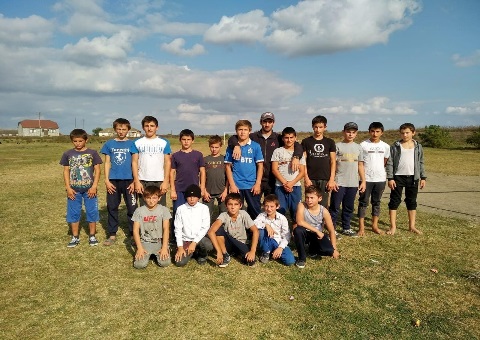 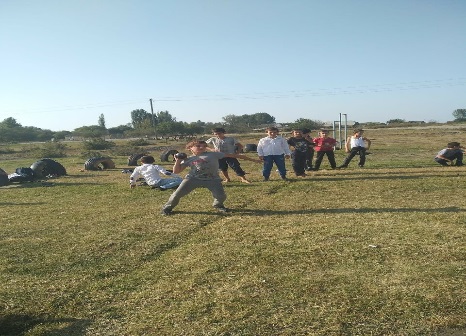 С 22 по 27 октября, классные руководители 5-11 классов провели классные часы по теме: «Курение – вреднейшая привычка».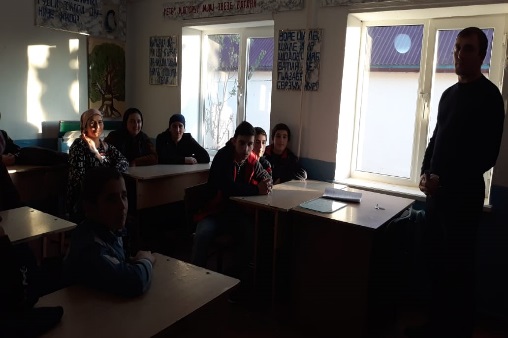 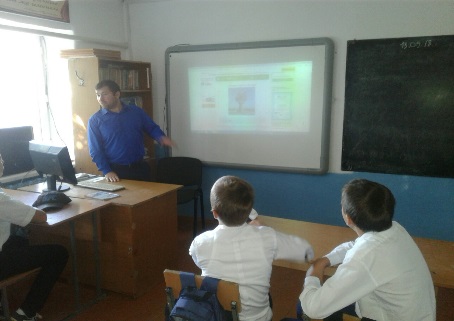 1 декабря провели в 5-11 классах провели кл.часы посвященные Дню борьбы со СПИДом.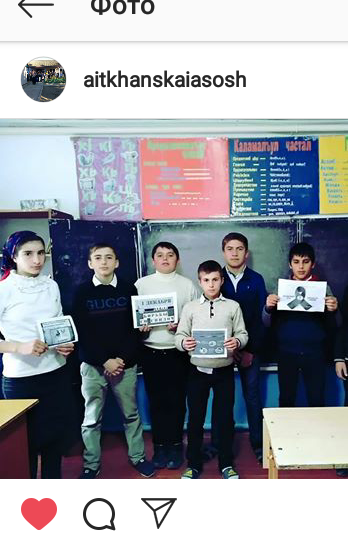   Закрепили анкетированием, что мы знаем о ВИЧ. В результате, дети знают, что такое ВИЧ, СПИД пути передачи и как себя защитить.Зам.директора по ВР                     Гереев Р.С 